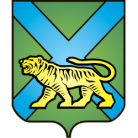 ТЕРРИТОРИАЛЬНАЯ ИЗБИРАТЕЛЬНАЯ КОМИССИЯ
ГОРОДА УССУРИЙСКАРЕШЕНИЕг. Уссурийск
О предложении Избирательной комиссииПриморского края по кандидатурам для дополнительного зачисления в резерв составов участковых избирательных комиссий избирательных участков, расположенныхна территории Уссурийского городского округаВ соответствии с пунктом 5.1 статьи 27 Федерального закона            «Об основных гарантиях избирательных прав и права на участие в референдуме граждан Российской Федерации», пункта 9 статьи 24 Избирательного кодекса Приморского края, решения Избирательной комиссии Приморского края от 21.07.2016 № 2551/339 «О сборе предложений по кандидатурам для дополнительного зачисления в резерв составов участковых комиссий Приморского края» территориальная избирательная комиссия города УссурийскаРЕШИЛА:1. Предложить Избирательной комиссии Приморского края кандидатуры для дополнительного зачисления в резерв составов участковых избирательных комиссий избирательных участков, расположенных на территории Уссурийского городского округа, согласно прилагаемому списку (приложение).2. Направить настоящее решение в Избирательную комиссию Приморского края.3. Разместить настоящее решение на официальном сайте администрации Уссурийского городского округа в разделе «Территориальная избирательная комиссия города Уссурийска» в информационно-телекоммуникационной сети «Интернет».Председатель комиссии                                                                О.М. Михайлова                           Секретарь комиссии                                                                           С.В. ХамайкоПриложениек решению территориальной избирательной комиссиигорода Уссурийскаот 22 августа 2016 года № 141/27Список кандидатур, предлагаемых для зачисления в резерв составов участковых комиссийтерриториальной избирательной комиссией города Уссурийска Приморского края22 августа 2016 года                     № 141/27№ п/пФамилия, имя, отчествоДата рожденияНаименование субъекта выдвиженияОчередность назначения, указанная политической партией (при наличии)№  избирательного участка 1Алевцова Ольга Юрьевна18.02.1963собрание избирателей по месту жительства: г. Уссурийск, ул. Владивостокское шоссе, д. 24Б.2801-28692Атрошко Юлия Викторовна23.05.1986собрание избирателей по месту жительства: г. Уссурийск, ул. Чичерина, д. 73.2801-28693Баранова Елена Петровна06.11.1965собрание избирателей по месту работы: МБОУ Гимназия № 292801-2869 4Белоконская Юлия Сергеевна23.04.1980собрание избирателей по месту работы: МБОУ Гимназия № 292801-28695Бойченко Лилия Владимировна08.07.1981собрание избирателей по месту жительства: г. Уссурийск, ул. Топоркова, д. 120 а.2801-28696Василенко Елена Юрьевна23.05.1969собрание избирателей по месту жительства: г. Уссурийск,             ул. Чичерина, д. 1532801-28697Власенко Владимир Геннадьевич07.08.1955собрание избирателей по месту жительства: с. Новоникольск,        ул. Пионерская, д. 332801-28698Вяткина Наталья Анатольевна06.06.1975собрание избирателей по месту работы: ГКУЗ «КПДР» филиал № 12801-28699Гайшинец Евгений Александрович15.11.1990собрание избирателей по месту работы: эксплуатационное локомотивное депо Уссурийск2801-286910Добрякова Ирина Алексеевна28.04.1972собрание избирателей по месту жительства: г. Уссурийск, ул. Хабаровская, д.512801-286911Дорошенко Максим Валерьевич07.08.1991собрание избирателей по месту работы: ООО "Газпром Трансгаз Томск"2801-286912Думко Галина Григорьевна13.07.1955собрание избирателей по месту работы: МБОУ СОШ № 272801-286913Ежова Елена Альбертовна14.12.1973собрание избирателей по месту работы: МБОУ СОШ № 272801-286914Зайцева Полина Игоревна10.11.1997собрание избирателей по месту жительства: г. Уссурийск, ул. Промышленная, д. 1.2801-286915Карпенко Игорь Александрович24.03.1962собрание избирателей по месту работы: МБОУ Гимназия № 292801-286916Клоченко Вера Петровна05.09.1959собрание избирателей по месту жительства: г. Уссурийск, ул. Дзержинского, д. 292801-286917Клоченко Мария Николаевна30.03.1987собрание избирателей по месту жительства: г. Уссурийск, ул. Дзержинского, д. 292801-286918Ковтун Юлия Дмитриевна01.07.1992собрание избирателей по месту работы: филиал ФГАОУ ВО "Дальневосточный федеральный университет" в г. Уссурийске2801-286919Колесников Сергей Андреевич14.05.1990собрание избирателей по месту работы: «Приморская соя», «Русагро»- мылзавод2801-286920Кононова Светлана Петровна13.09.1975собрание избирателей по месту жительства: г. Уссурийск,               пер. Пехотный, д. 3а2801-286921Коренева Валентина Валентиновна14.08.1993собрание избирателей по месту работы: филиал ФГАОУ ВО «Дальневосточный федеральный университет» в г. Уссурийске2801-286922Кутепова Оксана Геннадьевна24.04.1965собрание избирателей по месту жительства: г. Уссурийск,                    ул. Ленинградская, д. 53Б2801-286923Лесковская Светлана Ивановна02.12.1964собрание избирателей по месту жительства: г. Уссурийск,            пер. Тихий, д. 42801-286924Максимич Ирина Юрьевна04.05.1967собрание избирателей по месту работы: ИП Василенко А.Ю2801-286925Обозная Елена Николаевна26.08.1966собрание избирателей по месту жительства: г.Уссурийск,                  ул. Стаханова, д. 862801-286926Овачук Наталья Юрьевна06.10.1983собрание избирателей по месту работы: АО "ГУ ЖКХ"2801-286927Онипко Любовь Васильевна20.11.1956собрание избирателей по месту работы: КГАУСО «ПЦСОН»2801-286928Орлова Татьяна Георгиевна16.09.1962собрание избирателей по месту работы: филиал ФГАОУ ВО «Дальневосточный федеральный университет» в г. Уссурийске2801-286929Подшивалова Ольга Геннадьевна11.07.1961собрание избирателей по месту работы: МБОУ СОШ № 222801-286930Резниченко Елена Валентиновна29.12.1981собрание избирателей по месту жительства: г. Уссурийск, ул. Орджоникидзе , д. 45.2801-286931Середа Елена Валерьевна29.02.1964собрание избирателей по месту работы: МБОУ Гимназия № 292801-286932Солдатов Сергей Александрович30.01.1992собрание избирателей по месту жительства: г. Уссурийск,                  ул. Крестьянская, д. 742801-286933Спигина Светлана Николаевна30.05.1963собрание избирателей по месту жительства: Приморский край.                 с. Богатырка2801-286934Старостина Нина Ивановна05.05.1956собрание избирателей по месту жительства: г. Уссурийск,                    ул. Ленина, д. 1262801-286935Стукал Михаил Игоревич19.11.1996собрание избирателей по месту жительства: г. Уссурийск, ул. Комсомольская, д. 47.2801-286936Суркова Юлия Александровна07.07.1990собрание избирателей по месту жительства: г. Уссурийск, ул. Стаханова, д. 36.2801-286937Табунова Оксана Леонидовна12.12.1973собрание избирателей по месту работы: МБУК ЦКС2801-286938Ткачев Александр Иванович18.09.1963собрание избирателей по месту жительства: г. Уссурийск,             пер. Тихий, д, 42801-286939Устинова Ольга Валентиновна26.02.1983собрание избирателей по месту жительства: г. Уссурийск,             ул. Сергея Ушакова, д. 312801-286940Хегай Ольга Владимировна07.02.1962собрание избирателей по месту работы: МБОУ ДОД «Детская школа искусств»2801-286941Цуканов Александр Константинович07.01.1992собрание избирателей по месту жительства: г. Уссурийск,               ул. Чичерина, д. 1532801-286942Черенкова Валентина Леонидовна09.03.1955собрание избирателей по месту жительства: г.  Уссурийск,                   ул. Сергея Ушакова, д. 312801-286943Шакина Валерия Владимировна08.07.1977собрание избирателей по месту жительства: г.  Уссурийск,                  ул. Воровского, д. 1432801-286944Шипов Анатолий Васильевич20.12.1948собрание избирателей по месту жительства: с. Пуциловка2801-286945Щербакова Светлана Владимировна25.05.1966собрание избирателей по месту работы: в/ч 247762801-286946Юнусова Мария Александровна05.05.1980собрание избирателей по месту работы: в/ч 247762801-286947Ященко Ирина Владимировна30.07.1983собрание избирателей по месту жительства: г.Уссурийск,                   ул. Ленинградская, д. 432801-2869